MAT-4153-2 Représentation géométrique en contexte général 1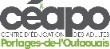 Tâches courtesLA MONTAGNE (diagnostique ou modelage)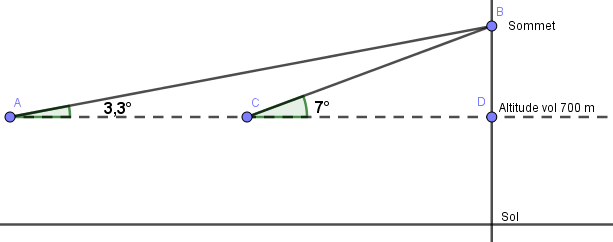 Recherche de la distance parcourue par l’avion en 1 minute ou . On sait que V = 300 km/h.Note : exemple de solution avec l’utilisation d’une proportionLa distance parcourue en 1 min est de 5 km. Recherche de la mesure de ACB puis de ABC.mACB = 180 – 7	(angle supplémentaire)		mABC = 180 – 3,3 – 173mACB = 173˚						mABC = 3,7˚Recherche du côté BC dans le  ABC.La mesure de  est d’environ 4,46 km.Recherche de la mesure de  dans le  BCD.La mesure de  est d’environ 4,43 km.Réponses : L’avion est à environ 4,43 km de la montagne lors de la 2e observation. LE GRATTE-CIEL (pratique guidée)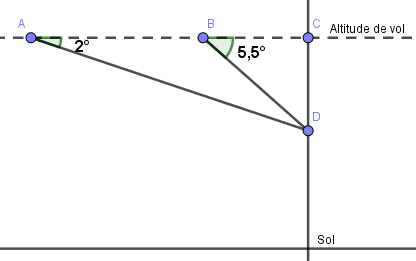 Recherche de la distance parcourue par l’avion en 1,5 minute ou . On sait que V = 240 km/h.Note : exemple de solution avec l’utilisation d’une proportionLa distance parcourue par l’avion en 1,5 min est de 6 km. Recherche de la mesure de ABD puis de ADB.mABD = 180 – 5,5 (angle supplémentaire)		mADB = 180 – 2 – 174,5mABD = 174,5˚						mADB = 3,5˚Recherche du côté BD dans le  BCD.La  est d’environ 3,43 km.Recherche de la mesure de  dans le  BCD.La mesure de  est d’environ 0,329 km.Hauteur gratte-ciel = 0,820 – 0,329 = 0,491 km ou 491 m.LA MAISON (pratique guidée)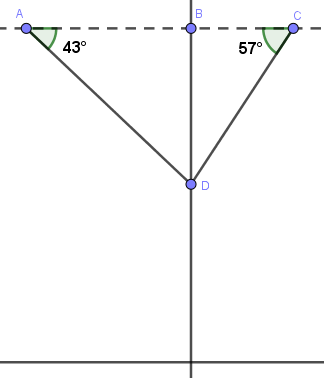 Recherche de la mesure de ADC.mADC = 180 – 43 – 57					mADC = 80˚						Recherche de la mesure de  dans le  ACD.La mesure de  est d’environ 8,31 m.Recherche de la mesure de  dans le  BCD.La mesure de  est d’environ 6,97 m.Hauteur drone = 8 + 6,97 = 14,97 m.LA CABANE (pratique autonome)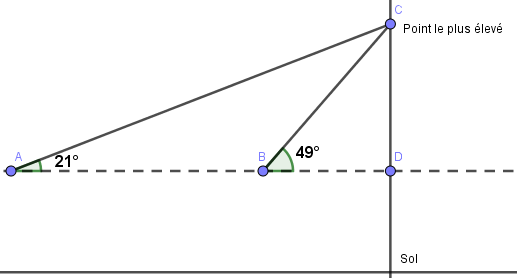 Recherche de la mesure de ABC, puis ACB.mABC = 180 – 49 (angle supplémentaire)		mACB = 180 – 21 – 131	mABC = 131˚						mACB = 28 ˚						Recherche de la mesure de  dans le  ABC.La mesure de  est d’environ 2,29 m.Recherche de la mesure de  dans le  BCD.La mesure de  est d’environ 1,73 m.Hauteur cabane = 1,73 + 1,2 = 2,93 m.LES POINTS D’OBSERVATION (pratique autonome)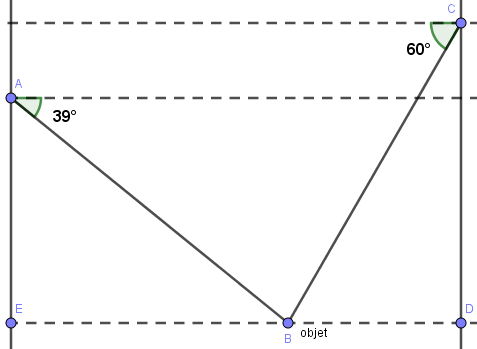 Recherche de la mesure de EAB.mEAB = 90 – 39 (angle complémentaire)		mABC = 51˚	Recherche de la mesure de BCD.mEAB = 90 – 60 (angle complémentaire)		mABC = 30˚	Recherche de la mesure de  dans le  AEB, puis la mesure de  .La mesure de  est d’environ 5,56 m.La mesure de Recherche de la mesure de  dans le  BCD.La mesure de  est d’environ 5,96 m.Tâches contextualiséesL’AVION-CITERNE (diagnostique ou modelage)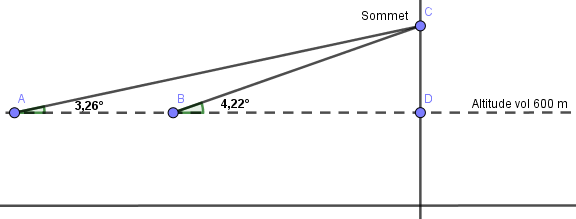 Dans ce problème, l’avion commence son ascension au point B. Puisque cette ascension se calcule en m de hauteur/km à l’horizontal, il faut connaître la hauteur entre la ligne d’altitude du vol, et la distance entre l’avion au point B et la montagne.Recherche de la mesure de ABC, puis ACB.mABC = 180 – 4,22 (angle supplémentaire)		mACB = 180 – 3,26 – 175,78	mABC = 175,78˚					mACB = 0,96˚	Recherche de la mesure de  dans le  ABC.La mesure de  est d’environ 6,79 km.Recherche de la mesure de  dans le  BCD.La mesure de  est d’environ 0,5 km ou 500 m.Recherche de la mesure de  dans le  BCD.La mesure de  est d’environ 6,77 km.Ascension de l’avion.Oui, le sommet sera dépassé.LE GOUFFRE (pratique guidée)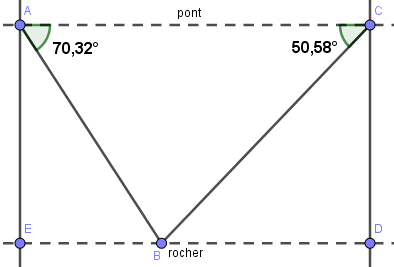 Recherche d’angles.mABC = 180 – 70,32 – 50,58 = 59,1˚					mEBA = 70,32˚	(angle alterne-interne à BAC)	mCBD = 50,58˚	(angle alterne-interne à BAC)	Recherche de la mesure de  dans le  BCD.La mesure de  est d’environ 12,07 m.	Recherche de la mesure de  dans le  BCD.La mesure de  est d’environ 9,32 m.Oui, ils obtiennent approximativement le même résultat avec une différence de seulement 18 cm.LA TOUR (pratique guidée)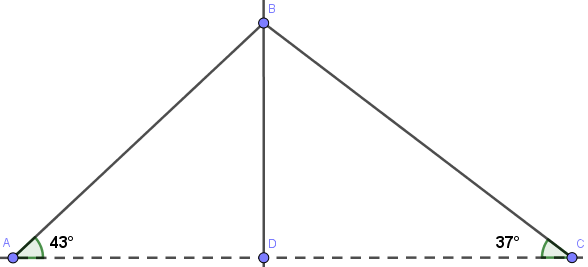 Recherche de la distance parcourue par l’employé en 0,5 minute. La distance parcourue est de 25 m. Recherche de la mesure de ABC.mABC = 180 – 43 – 37 = 100˚	Recherche de la mesure de  dans le  ABC.La mesure de  est d’environ 15,28 m.	Recherche de la mesure de  dans le  ABD.La mesure de , qui représente la hauteur du pic rocheux, est d’environ 10,4 m.					Puisque la tour aura une hauteur deux fois plus grande :Hauteur tour = 2 × 10,4 m La tour aura une hauteur de 20,8 m.LA LARGEUR DE LA RUE (pratique guidée)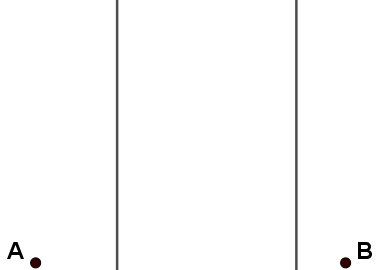 Recherche de la mesure de ACB.mACB = 180 – 65,41 – 37,95 = 76,64˚	Recherche de la mesure de  dans le  DAC.La mesure de  est d’environ 24 m.Recherche de la mesure de  dans le  ABC.La mesure de  est d’environ 37,97 m.La larguer de la rue = 37,97 – (10 + 6) = 21,97 m.L’ACCIDENT (pratique autonome) 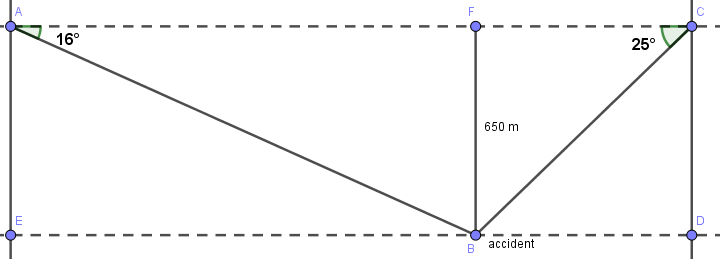 	Recherche de la mesure de  dans le  AEB.La mesure de  est d’environ 2 358 m ou 2,36 km.Recherche de la mesure de  dans le  BCD.La mesure de  est d’environ 1 538 m ou 1,54 km.Recherche du temps de parcours pour chaque appareil.Hélicoptère 1Hélicoptère 2L’hélicoptère 2 arrivera en premier lieu.CONSERVATION DE CHÂTEAUX (pratique autonome) Hauteur de la tour 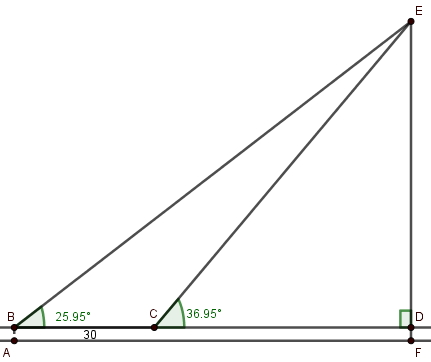  ;  	 ; 	Dimension de la base de la tour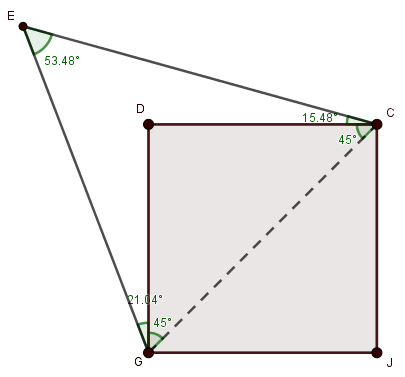  ; 	 ; 	Clé de correction des tâchesExemples de solutionsIdentification  Mesure 22,97 m15,48o21,04o